                                          Р А С П О Р Я Ж Е Н И Е«01 » августа     2017 года                                              №19О  перечислении денежных средств   Перечислить денежные средства согласно авансовому отчету №6 от 07.07.2017года в размере  896   руб.00 коп.( восемьсот девяносто шесть рублей  00 коп.) на корсчет главы сельского поселения  Азяковский сельсовет Мухаярова Айрата Тахавиевича.Глава сельского поселения                                               А.Т.МухаяровБАШҠОРТОСТАН РЕСПУБЛИКАҺЫ
БОРАЙ РАЙОНЫ МУНИЦИПАЛЬ РАЙОНЫНЫҢ ӘЗӘК АУЫЛ СОВЕТЫ АУЫЛ БИЛӘМӘҺЕ ХАКИМИӘТЕ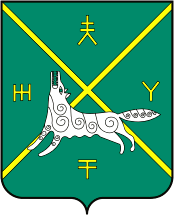 АДМИНИСТРАЦИЯ  СЕЛЬСКОГО ПОСЕЛЕНИЯ АЗЯКОВСКИЙ СЕЛЬСОВЕТ МУНИЦИПАЛЬНОГО РАЙОНА  БУРАЕВСКИЙ РАЙОН
РЕСПУБЛИКИ БАШКОРТОСТАН